教师评学、同行评教评价路径：登录学校统一平台->点击质量监督与控制系统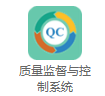 （外聘教师通过网址http://210.28.144.31:82，可以外网登录质控系统进行评价，账号密码同教务系统）在左侧菜单中选择相应栏目进行评价。1. 教师评学：点击“教师评学”，选择要评价的班级，对课程教材选用和上课班级学习情况进行评价，检查结果后确认提交。评价要求：教师评学要求每位教师对学期内教师任课班级的学生以班为单位进行评价，参加评学的教师应本着对学生负责、对教学负责的态度，实事求是地反映评价内容，保证调查结果的客观性和真实性。2. 同行评教：选择“同行教学评价”进行教师同行评教，检查结果后确认提交。评价要求：同行评教要求每位教师对本部门的教师（含外聘教师）依据同行听课、教研活动说课等形式进行评价。